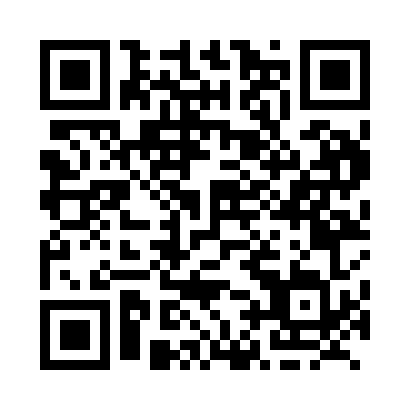 Prayer times for Whitby, Ontario, CanadaMon 1 Jul 2024 - Wed 31 Jul 2024High Latitude Method: Angle Based RulePrayer Calculation Method: Islamic Society of North AmericaAsar Calculation Method: HanafiPrayer times provided by https://www.salahtimes.comDateDayFajrSunriseDhuhrAsrMaghribIsha1Mon3:475:371:206:409:0210:522Tue3:485:381:206:409:0210:523Wed3:495:391:206:409:0210:514Thu3:505:391:206:409:0110:515Fri3:515:401:216:399:0110:506Sat3:525:411:216:399:0110:497Sun3:535:411:216:399:0010:488Mon3:545:421:216:399:0010:489Tue3:555:431:216:398:5910:4710Wed3:565:441:216:398:5910:4611Thu3:575:441:216:388:5810:4512Fri3:595:451:226:388:5810:4413Sat4:005:461:226:388:5710:4314Sun4:015:471:226:388:5610:4215Mon4:035:481:226:378:5610:4016Tue4:045:491:226:378:5510:3917Wed4:055:501:226:378:5410:3818Thu4:075:511:226:368:5310:3719Fri4:085:511:226:368:5310:3520Sat4:105:521:226:358:5210:3421Sun4:115:531:226:358:5110:3222Mon4:135:541:226:348:5010:3123Tue4:145:551:226:348:4910:3024Wed4:165:561:226:338:4810:2825Thu4:175:571:226:338:4710:2726Fri4:195:581:226:328:4610:2527Sat4:215:591:226:318:4510:2328Sun4:226:011:226:318:4410:2229Mon4:246:021:226:308:4210:2030Tue4:256:031:226:298:4110:1831Wed4:276:041:226:298:4010:17